The LOGO  results from Lithuania and Latvia are:1st place  - Project LOGO is: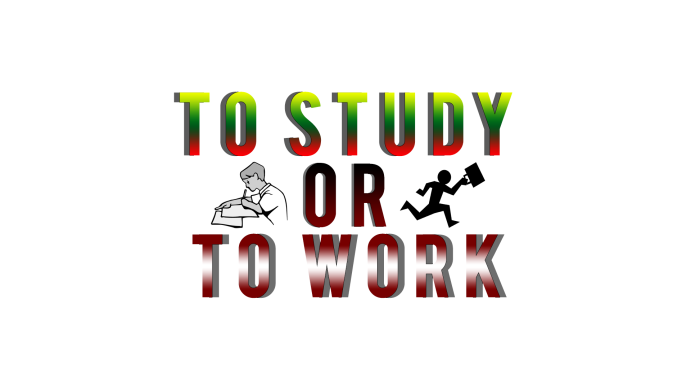 Logo creator: Rytis Kuzas, Lithuania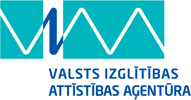 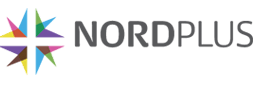 LatviaLithuania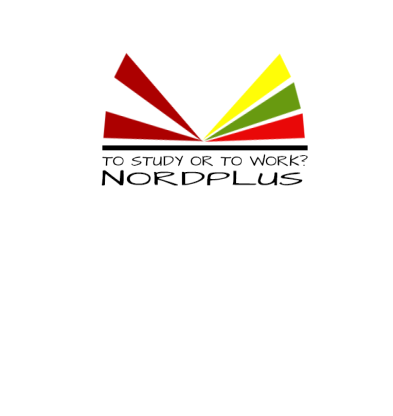 Nr. 1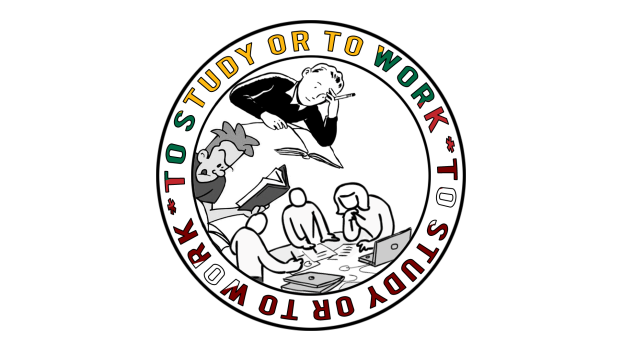 Nr. 2Beate Švāne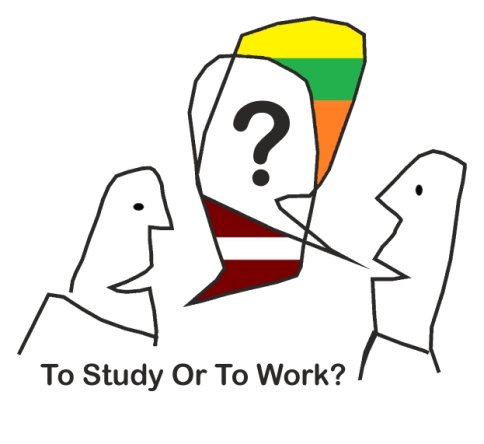 Nr. 3Nr. 4Rihards Juris BērziņšRytis Kuzas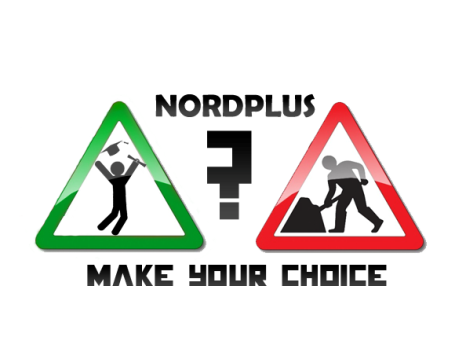 Nr. 5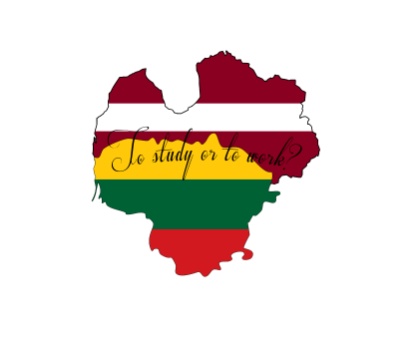 Nr. 6Sandijs BečisLithuaniaLatviaLithuania +LatviaNr 123 – 18.4%22 -  22.7%45  -20.3%Nr 227 – 21.6%15 – 15.5%42  - 18.9%Nr 35 –    4%8   -  8.3%13 -  5.8%Nr 443 - 34.4%16  - 16.4%59 -  26.6%Nr 514 -  11.2%20  - 20.7%34 – 15.4%Nr 613  - 10.416  - 16.429 – 13%Respondents12597222